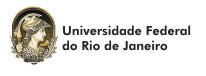 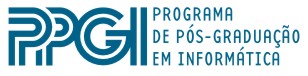 DEFESA DE MESTRADOAluno:  Rodrigo Campos Título: “RECOMMENDATION SYSTEM FOR KNOWLEDGE ACQUISITION IN MOOCS ECOSYSTEMS”Data, Horário e Local:   28 de novembro de 2019 às 15h – Anfiteatro Maria Irene - NCEBanca ExaminadoraJonice de Oliveira SampaioPresidente / OrientadoraPPGI - UFRJGiseli Rabello LopesPPGI - UFRJRodrigo Pereira dos SantosUNIRIORodrygo Luis Teodoro SantosUFMGSean Wolfgand Matsui SiqueiraUNIRIOAdriana Santarosa VivacquaSuplentePPGI – UFRJSergio Manuel Serra da CruzSuplenteUFRRJ